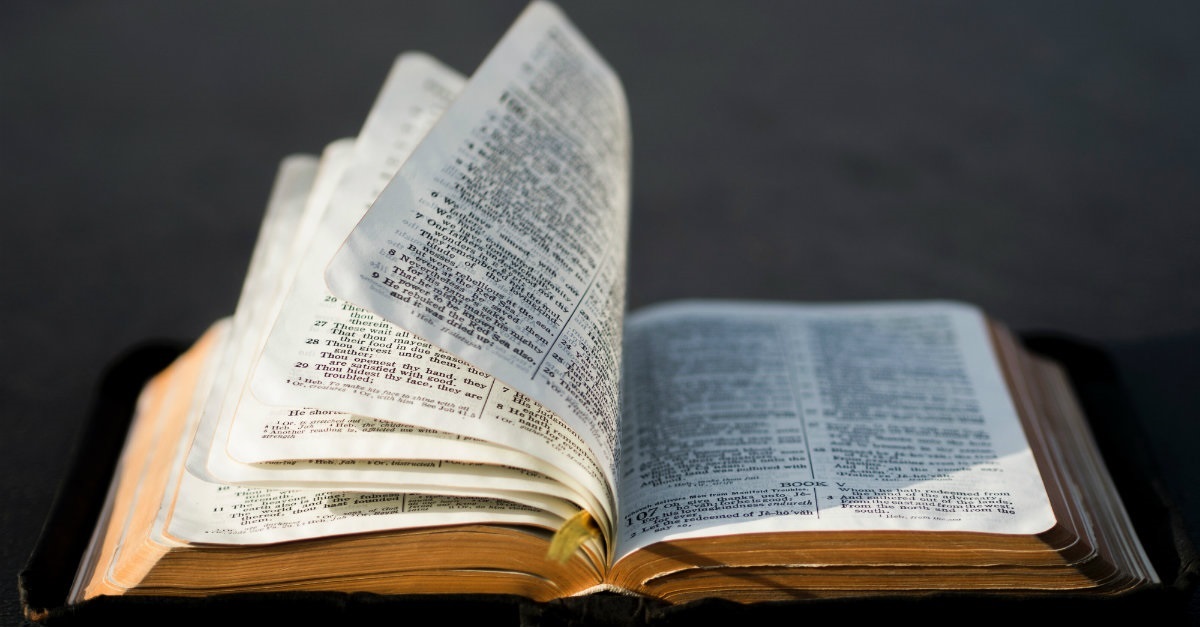 a